Listen and complete the monster.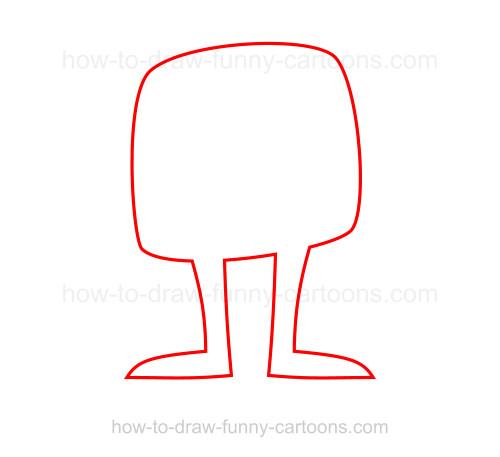 Script:Hello! I’m Ken. I have got 6 red arms. I have got one mouth and three teeth. I haven't got a nose but I have got two big ears. My ears are green. My teeth are white. And I haven’t got hair. I have got a black moustache, but I haven’t got a beard.Name: ____________________________    Surname: ____________________________    Nber: ____   Grade/Class: _____Name: ____________________________    Surname: ____________________________    Nber: ____   Grade/Class: _____Name: ____________________________    Surname: ____________________________    Nber: ____   Grade/Class: _____Assessment: _____________________________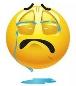 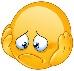 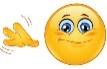 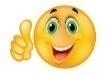 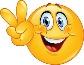 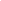 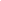 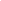 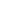 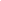 Date: ___________________________________________________    Date: ___________________________________________________    Assessment: _____________________________Teacher’s signature:___________________________Parent’s signature:___________________________